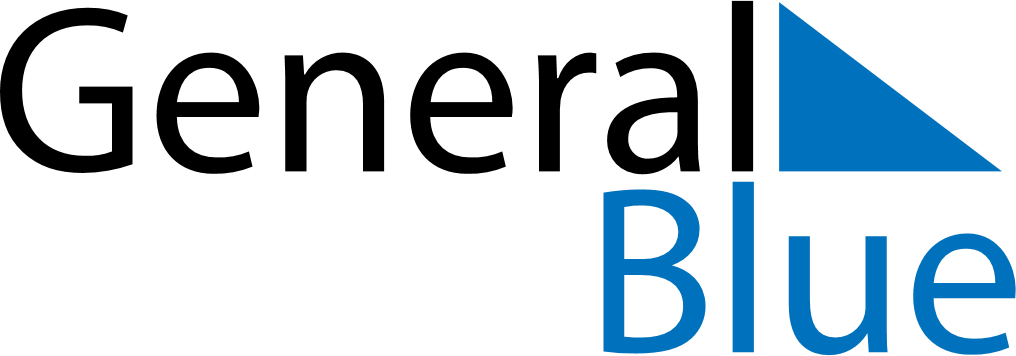 June 2021June 2021June 2021June 2021SomaliaSomaliaSomaliaSundayMondayTuesdayWednesdayThursdayFridayFridaySaturday12344567891011111213141516171818192021222324252526Independence of British Somaliland27282930